9060raconterdevoir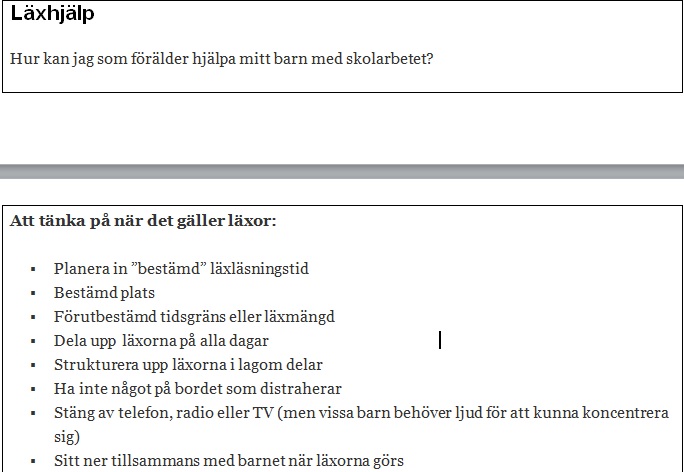 